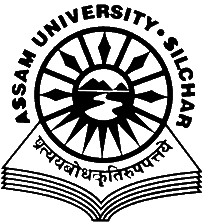 Career Counselling and Placement CellAssam University, SilcharNOTIFICATION                                                                                                                                        Date- 15/07/2021Career Counselling & Placement Cell of Assam University is going to organize a Webinar for the students of Assam University on “Analytics as a Career” in collaboration with Henry Harvin Education.The details for the Webinar are as follows: *Timings:  Jul 17, 2021 06:00 PM India**Zoom Details*️Meeting Link https://us02web.zoom.us/j/84585499032?pwd=ZENOdjEyWStXT0FwcEh6QW9hcFZEdz09Meeting ID: 845 8549 9032Passcode: 598457Interested students may contact the Career Counselling & Placement Cell for DetailsThanksDr. D GhoshCo-coordinatorCareer Counseling and Placement CellAssam UniversityContacts:- Student’s Coordinators:    1) Adrita Choudhury – 9862113604.  2) Tanmoy Acharjee - 8638295877